г. УссурийскВ соответствии с Федеральным законом от 06 октября 2003 года                   № 131-ФЗ «Об общих принципах организации местного самоуправления в Российской Федерации», в связи с принятием Федерального закона от 06 апреля  2024 года № 76-ФЗ «О внесении изменений в Федеральный закон «О приватизации государственного  и  муниципального имущества», Уставом Уссурийского городского округа, Дума Уссурийского городского округаРЕШИЛА:1. Внести в решение Думы Уссурийского городского округа от  28  июня  2012 года № 588-НПА «О Положении о порядке принятия решения об условиях приватизации муниципального имущества Уссурийского городского округа» (далее – решение) следующее изменение:в  «Положении о порядке принятия решения об условиях приватизации муниципального имущества Уссурийского городского округа», утвержденном решением (далее – Положение):в пункте 18 раздела IV Положения слова «без объявления цены» заменить на «по минимально допустимой цене».2. Опубликовать настоящее решение  в источнике  для официального опубликования.3. Настоящее решение вступает в силу с 1 июля 2024 года.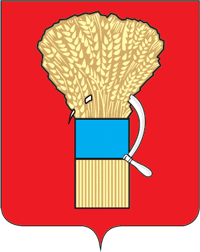 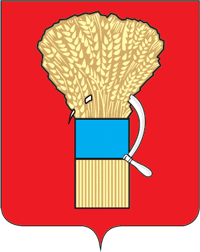 ДУМА УССУРИЙСКОГО ГОРОДСКОГО ОКРУГАРЕШЕНИЕДУМА УССУРИЙСКОГО ГОРОДСКОГО ОКРУГАРЕШЕНИЕДУМА УССУРИЙСКОГО ГОРОДСКОГО ОКРУГАРЕШЕНИЕ№ Председатель ДумыУссурийского городского округа _____________________А.Н. ЧернышГлава Уссурийского городского округа ____________________ Е.Е. Корж